TRANSLATION Tout le cours en vidéo : https://youtu.be/VDoKt5iFbm8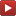 Partie 1 : DéfinitionActivités de groupe : La Translation (Partie1) : http://www.maths-et-tiques.fr/telech/trans_gr1.pdfLa Translation (Partie2) : www.maths-et-tiques.fr/telech/trans_gr2.pdfUne translation fait glisser une figure selon une flèche.Cette flèche définie une direction, un sens et une longueur.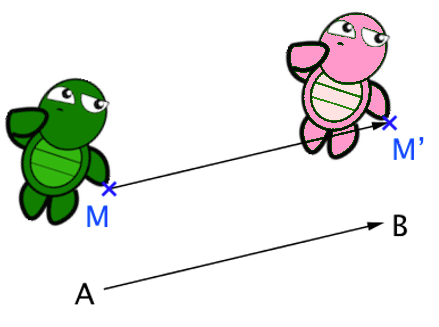 Remarque : ABM’M est un parallélogramme.Ne pas confondre direction et sens : La droite (AB) définit une direction.De A vers B définit un sens.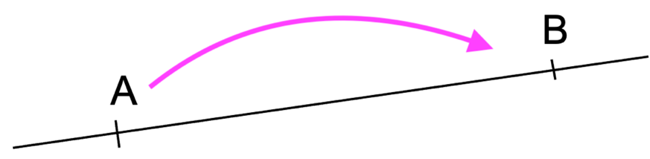 Méthode : Reconnaître l’image d’une figure par une translation Vidéo https://youtu.be/b_22mF3ZbwI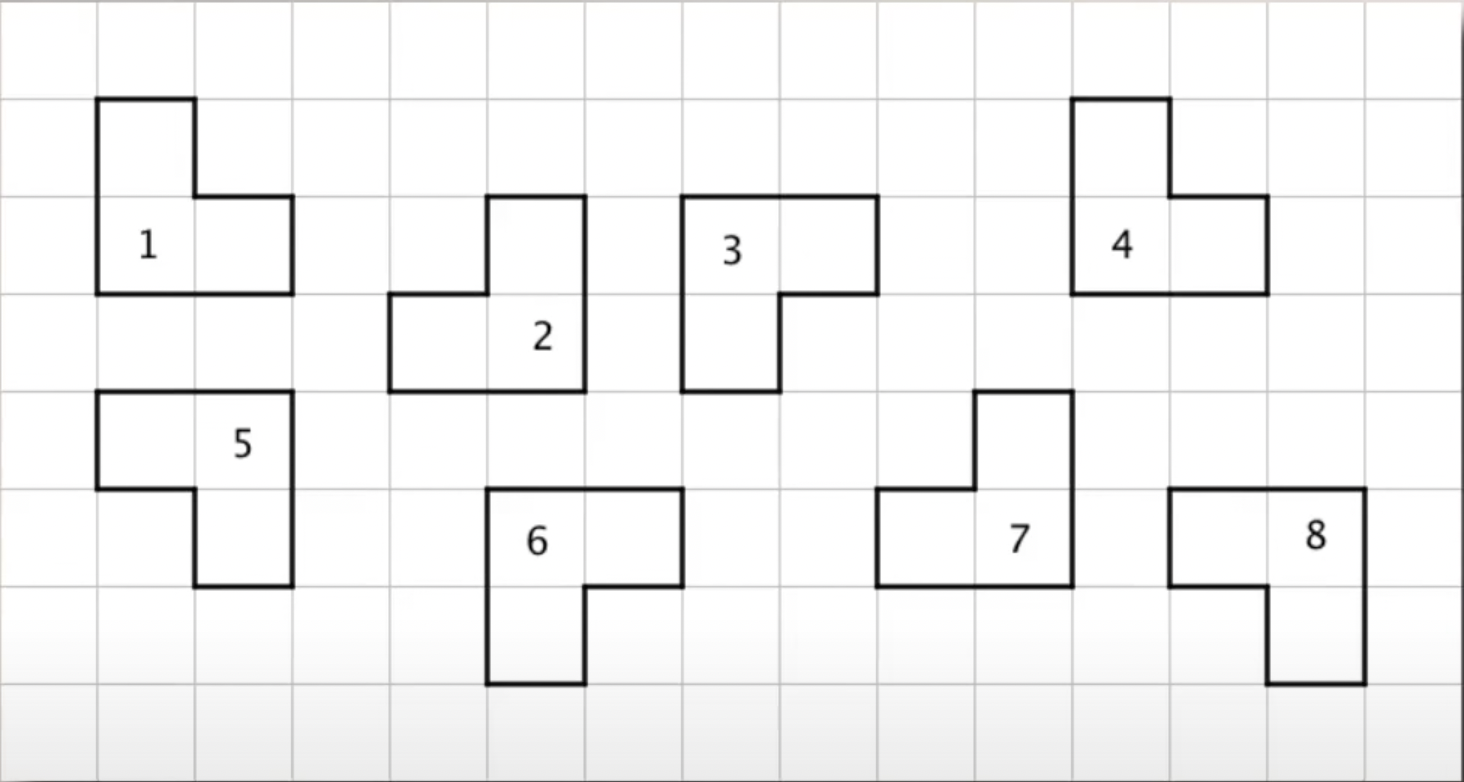 Grouper les figures deux par deux de façon à pouvoir passer de l’une à l’autre par une translation.Correction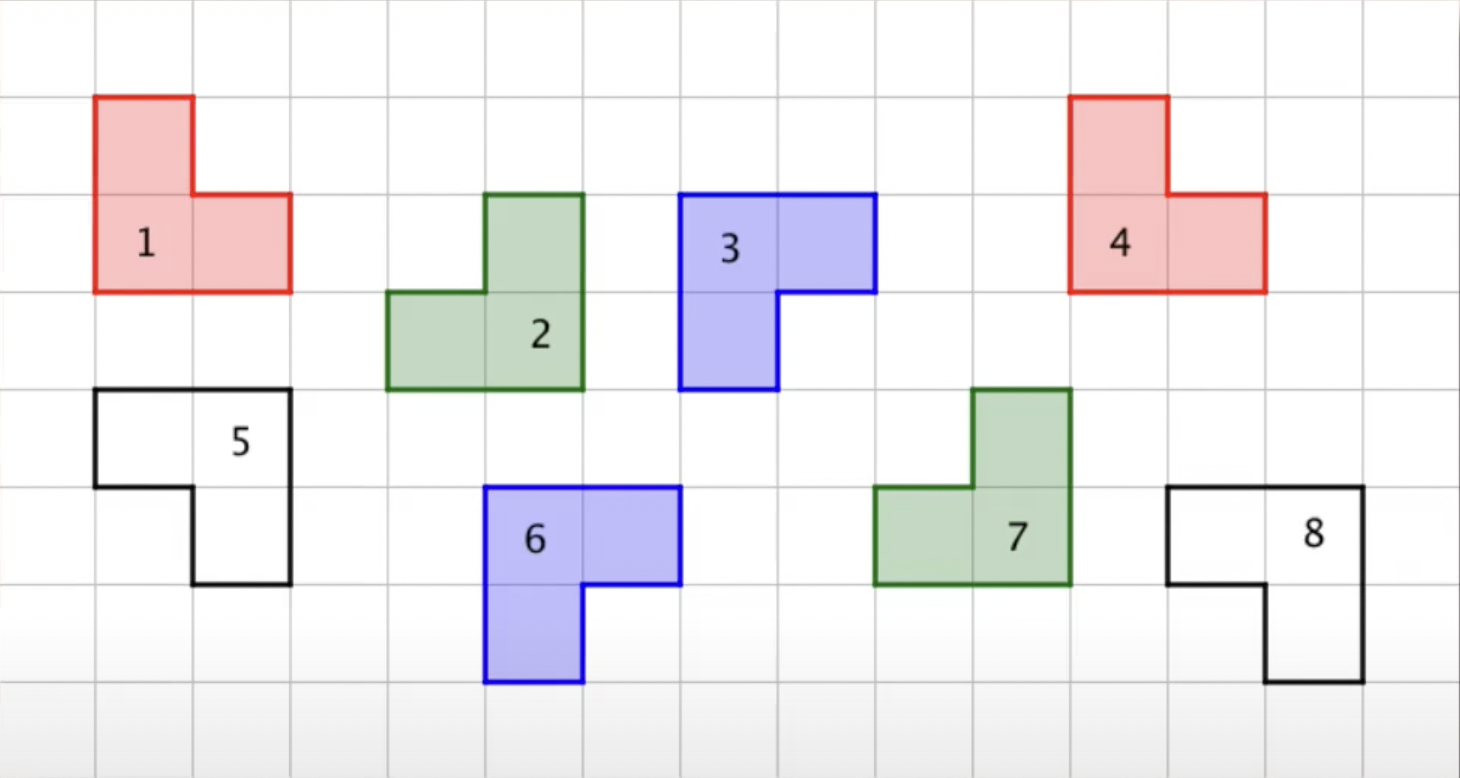 Partie 2 : Constructions 1) Sur papier quadrilléMéthode : Construire l’image d’une figure par une translation sur papier quadrillé Vidéo https://youtu.be/jg3bcxDuhh8Soit la translation qui envoie  en  schématisée par la flèche rouge.Construire l’image du quadrilatère  par cette translation.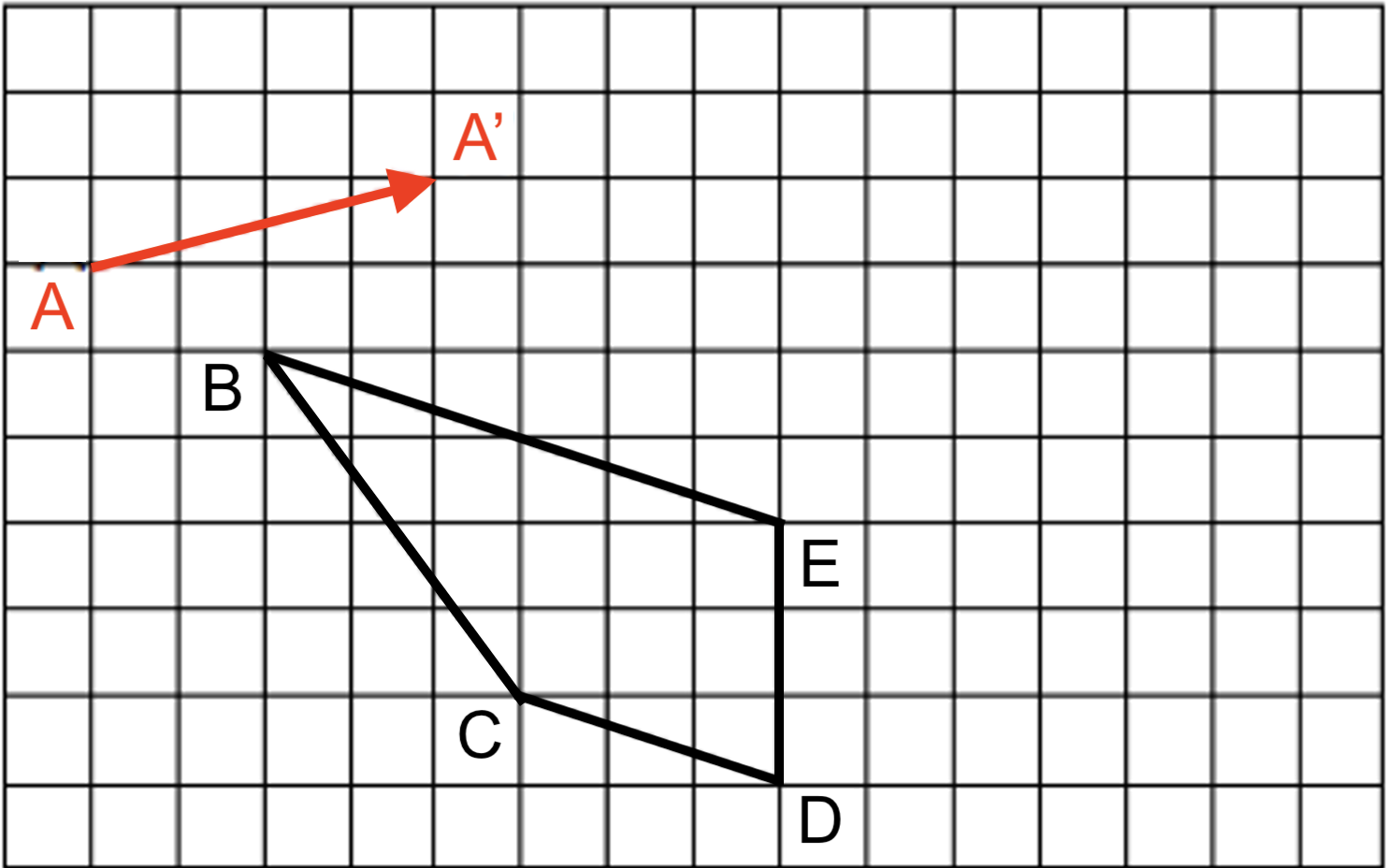 CorrectionPour construire l’image du point B, on « déplace » la flèche rouge en plaçant son origine en B.Pour reproduire la flèche rouge, on peut s’aider du quadrillage en comptant les carreaux.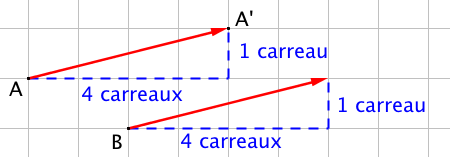 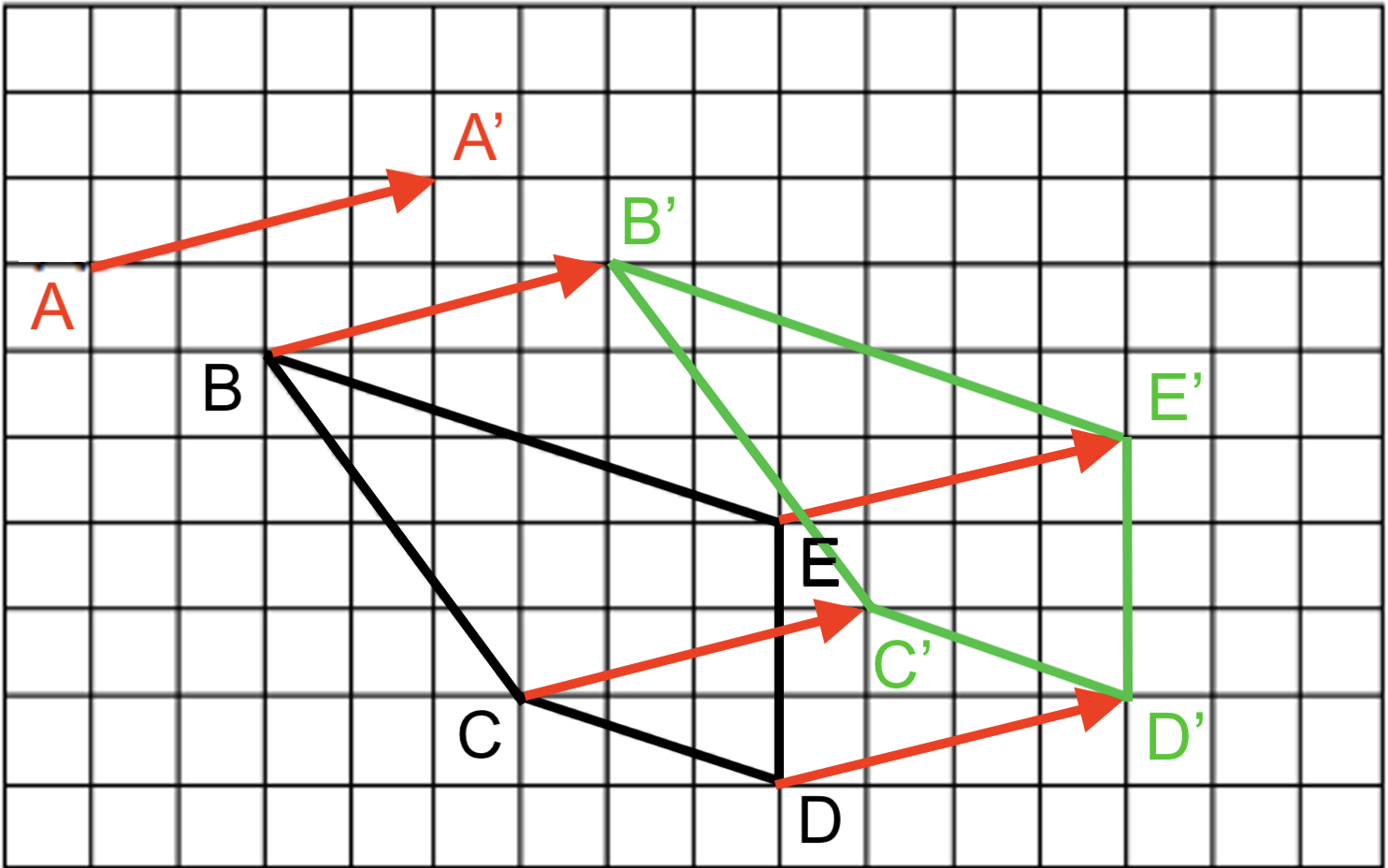 On obtient le point B’ tel que les deux flèches rouges aient la même direction, le même sens et la même longueur.On refait de même pour les autres points et on obtient l’image B’C’D’E’ du quadrilatère BCDE par la translation.2) Sur papier blancMéthode : Construire l’image d’une figure par une translation sur papier blanc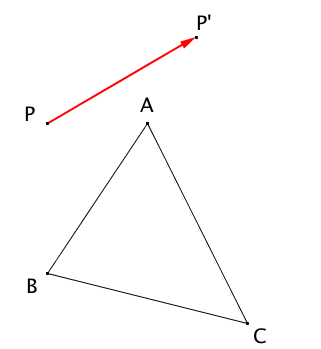  Vidéo https://youtu.be/YzG5ZP9Kp6k Vidéo https://youtu.be/chYUBSVEoFo Vidéo https://youtu.be/DroC9jm5FfYSoit la translation qui envoie  en  schématisée par la flèche rouge.Construire l’image du triangle ABC par la translation.Correction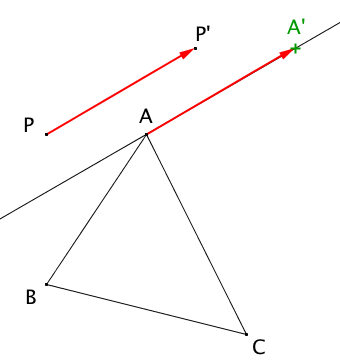 Pour construire l’image du point A, on « déplace » la flèche rouge en plaçant son origine en A.Pour reproduire la flèche rouge, on trace la parallèle à la flèche rouge passant par le point A. On refait de même pour les autres points et on obtient l’image A’B’C’ du triangle ABC par la translation.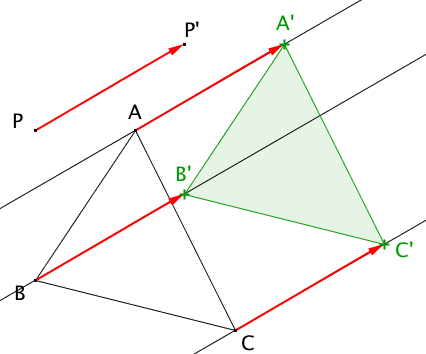 Construction de pavages de bonhommes ou de dromadaires :http://www.maths-et-tiques.fr/telech/heu-tris.pdfPartie 3 : Propriétés de conservation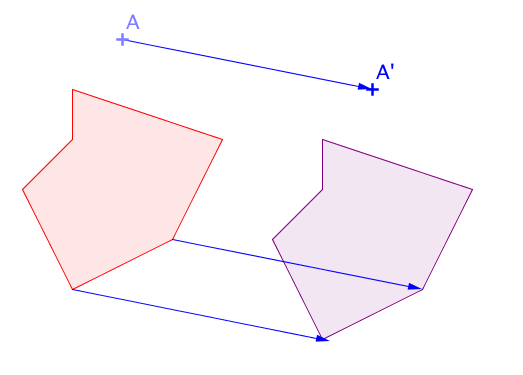 La figure mauve est l’image de la figure rouge par la translation qui envoie A en A’. Les deux figures sont superposables.Ainsi, par exemple : - Les deux figures ont même aire.- Un segment et son image ont même longueur.Propriété : La translation conserve le parallélisme, l’alignement, les longueurs, les angles, les aires.Méthode : Utiliser les propriétés de conservation de la translation Vidéo https://youtu.be/OX88gEucBY8Soit un triangle ABC rectangle en C. Le point I est le milieu de [AB]A' est l'image du point A par la translation qui envoie C en I.B’ est l'image du point B par cette même translation.a) Réaliser la construction.b) Démontrer que les segments [BC] et [B'I] sont de même longueur.c) Démontrer que les droites (A'l) et (B'I) sont perpendiculaires.Correction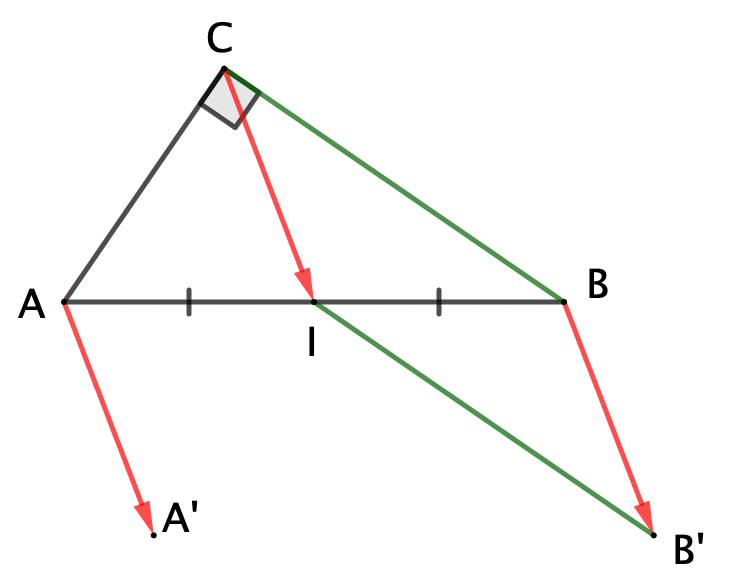 a) b) Par la translation qui envoie C en I, on a :    - C a pour image I.    - B a pour image B’.Donc le segment [BC] a pour image le segment [B’I].La translation conserve les longueurs, donc les segments [BC] et [B'I] sont de même longueur.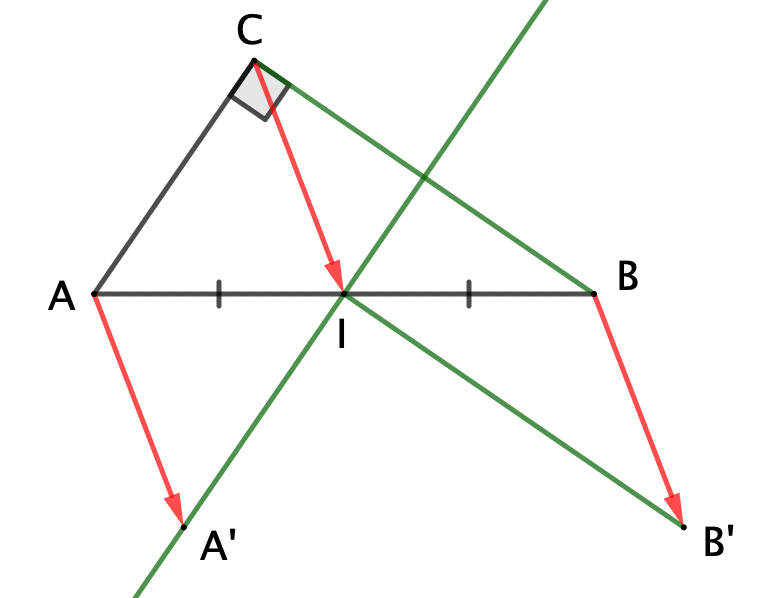 c) Par la translation qui envoie C en I, on a :    - A a pour image A’.    - C a pour image I.    - B a pour image B’.Donc l’angle  a pour image l’angle .La translation conserve les angles donc les angles  et  ont la même mesure.Et donc .Les droites (A'l) et (B'I) sont donc perpendiculaires.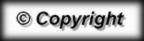 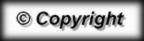 